الجمهورية التونسية  وزارة التعليم العالي والبحث العلمي 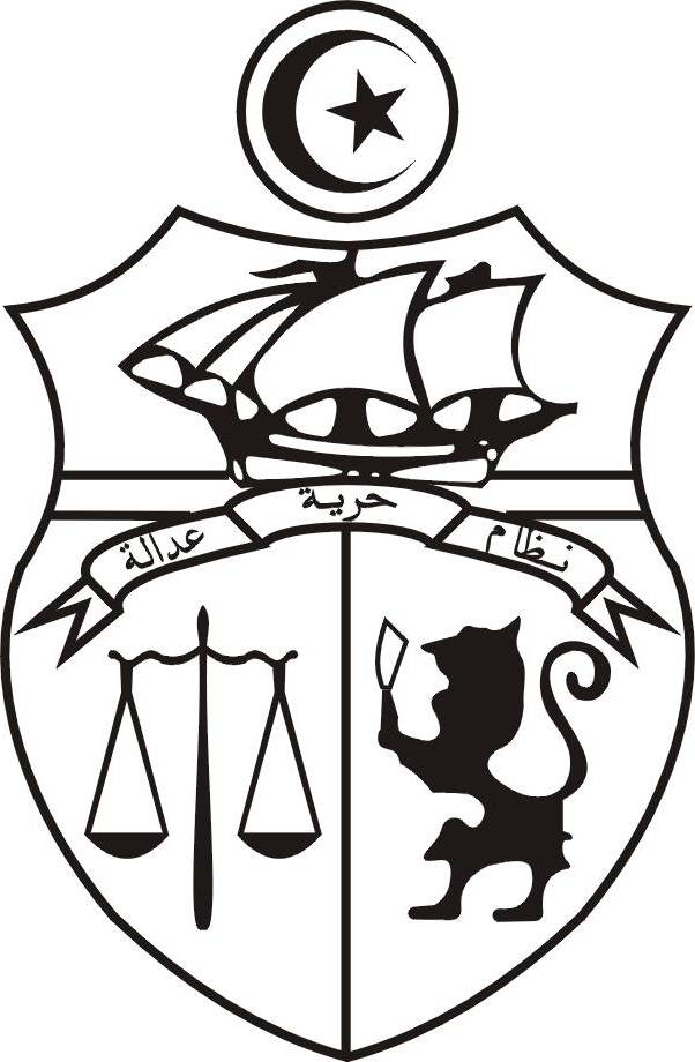 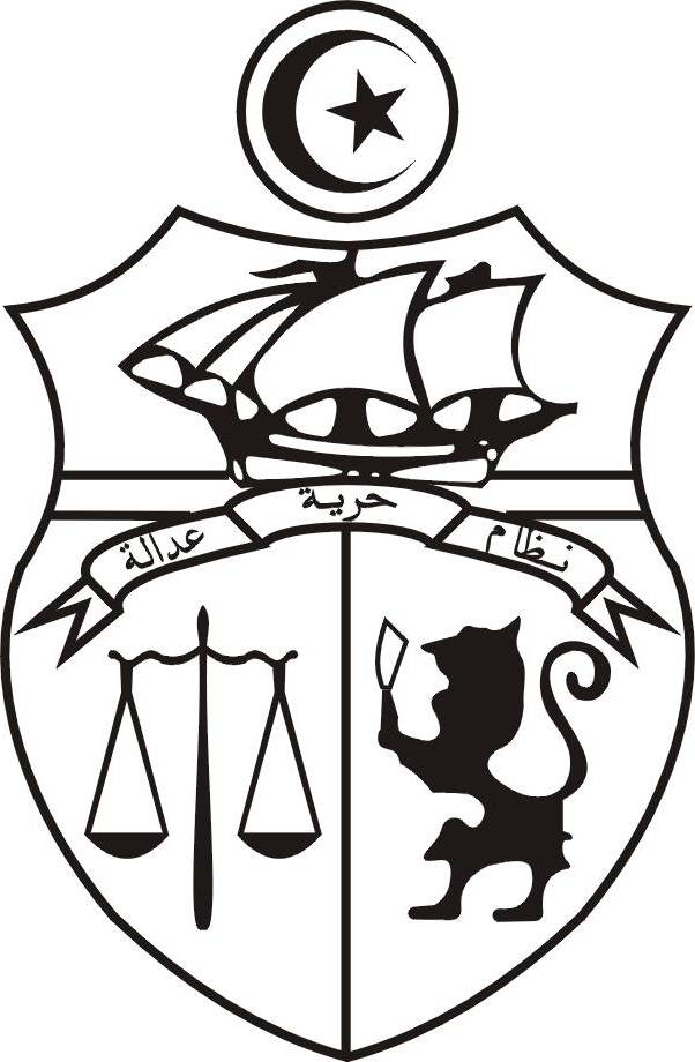 جامعة المنستير كلية الصيدلة بالمنستيرالمنستير في 08 ماي 2020بلاغ موجه إلى طلبة السنة الخامسة صيدلةفي إطار تطبيق مقتضيات الحجر الصحي الموجه الذي أعلنت عنه الحكومة و التراتيب العملية لتنفيذه التي أعلن عنها السيد وزير التعليم العالي و الحث العلمي، نعلم كافة طلبة السنة الخامسة صيدلة بما يلي:عودة طلبة السنة الخامسة صيدلة إلى مقاعد الدراسة بتاريخ 11 ماي 2020 و تتوقف الدروس بتاريخ 22 ماي 2020 و تنطلق حينها فترة المراجعة للإمتحانات. هذا، و سيتم مدكم بروزنامة الإمتحانات للدورتين الرئيسية و المراقبة و الإعلان عن النتائج لاحقا بعد إجتماع المجلس العلمي المزمع عقده بتاريخ الأربعاء 13 ماي 2020.في ما يتعلق بتنقل الطلبة من محل إقامتهم الكلية، فقد تم التنسيق بين الوزارات المعنية ( وزارة التعليم العالي و البحث، وزارة الداخلية و وزارة النقل ) لاعتبار بطاقة الطالب ترخيصا قانونيا يسمح للطلبة بالتنقل بين المدن.  الحضور بالكلية لمتابعة الدروس الحضورية المبرمجة طبقا لجدول الأوقات المعلن عنه و الذي تم إبلاغه إليكم عبر موقع واب الكلية. مع التأكيد على مواصلة متابعة بقية الدروس النظرية التي يتم تأمينها عن بعد و التي آمل إنتاهئها بتاريخ 30 ماي 2020.المرغوب من كافة الطلبة حمل الكمامات داخل المؤسسة و هي مسألة إجبارية و شرط أساسي للدخول للكلية.المرغوب من الطلبة الذين لهم أعراض مثيرة للريبة أن يبادروا من تلقاء أنفسهم بإشعار إدارة الكلية لأخذ التدابير اللازمة لتفادي العدوى في صفوف زملائهم و المتعاملين معهم من إطار تدريس و أعوان.الإنضباط التام للشروط الصحية التي تتخذها الإدارة خلال التواجد بالكلية ( التباعد الجسدي، النظافة المستمرة لليدين، الحمل الإجباري للكمامات ...... ) بالنسبة للطلبة الأجانب العالقين في بلدانهم و كذلك الطلبة التونسيين العالقين في بلدان أجنبية، سيتم إعلامهم في أقرب الآجال بالتراتيب الخاصة بهم و بالتالي ندعوهم لعدم التخوف على أساس هنالك حلول ستمكنهم من إنجاح مسارهم الدراسي و كذلك الإمتحانات بالنسبة للسنة الجامعية الحالية و ندعوهم لمواصلة الدروس عن بعد في إنتظار إعلامهم بالإجراءات الخاصة بهم. هذا، و تجدد الكلية التعبير عن سعادتها لمعاودة ربط التواصل مع طلبتها الأعزاء و تتمنى لهم سنة جامعية موفقة و مكللة بالنجاح.                                                                               العميد                                                                                                                       الأستاذ عبد الحليم الطرابلسي